RIWAYAT HIDUPNuraena, lahir di Sinjai Kabupaten Sinjai. pada tanggal, 01 Januari 1991. Anak  ketiga dari tiga bersaudara, dari pasangan Alm.Haeruddin dan Hj Nillang. Penulis mulai memasuki jenjang pendidikan Sekolah Dasar di SDN Sudiang kelurahan sudiang Kecamatan Biringkanayya Sul-Sel pada tahun 1998 dan  tamat pada  tahun 2004. Pada tahun 2004 melanjutkan pendidikan di SMP Negeri 16 Makassar Sul-Sel tamat tahun 2007. Kemudian pada tahun 2007 penulis melanjutkan pendidikan di SMA Negeri 7 Makassar Sul-Sel dan tamat pada tahun 2010. Pada tahun yang sama penulis melanjutkan pendidikan di Universitas Negeri Makassar (UNM), Fakultas Ilmu Pendidikan, Jurusan Pendidikan Guru Sekolah Dasar (PGSD), program Strata 1 (S1) bertempat di UPP PGSD Induk yang sekarang menjadi UPP PGSD Makassar Fakultas Ilmu Pendidikan Universitas Negeri Makassar. 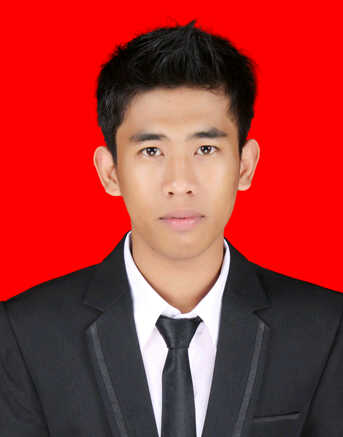 